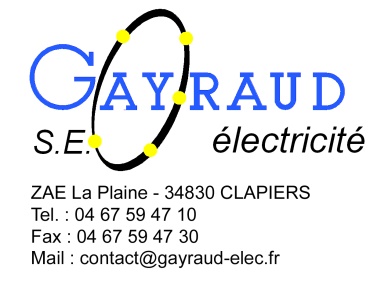 02 FICHES TECHNIQUES2.8-Protections et tableaux électriques